Em cada imagem , calcule o valor de x sabendo que as retas r, s e t são paralelas.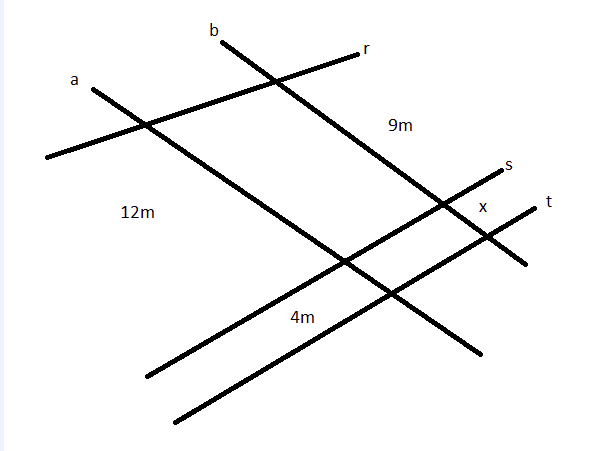 b)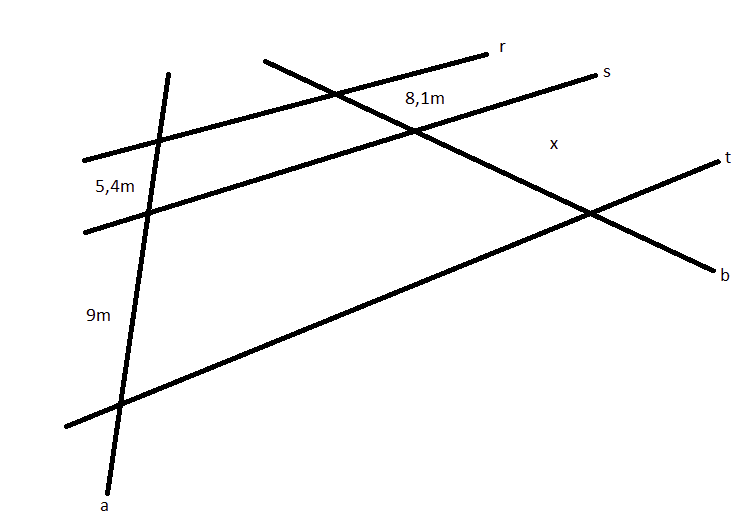 c) 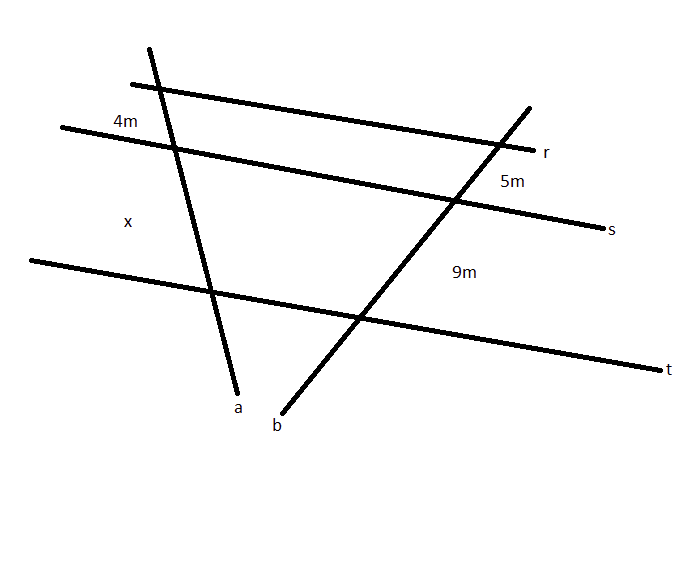 d) 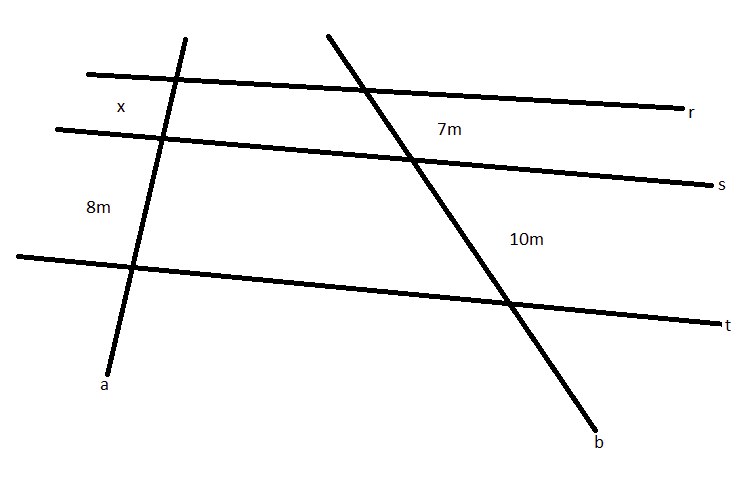 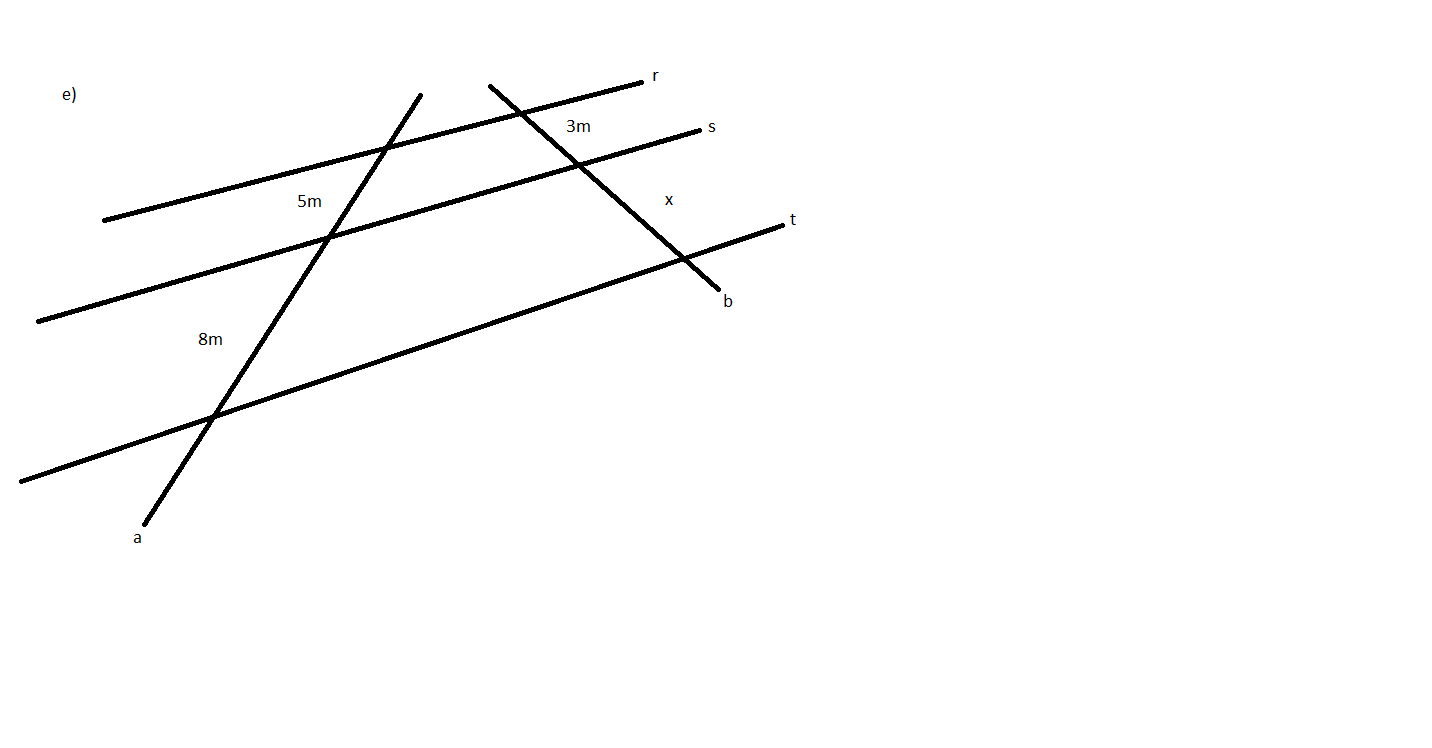 